Персональные данные выпускника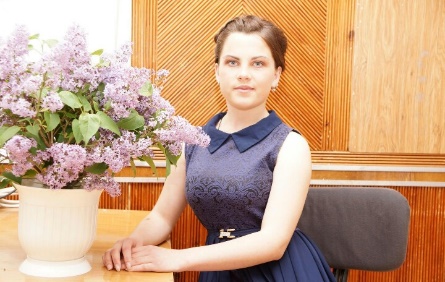 Ф.И.О: Пермикина Кристина Анатольевна Дата рождения: 18.03.2002 г.Адрес проживания: Свердловская область, БогдановичТелефон: +79002119534Адрес эл. почты: Permikina Kristina@gmail.comУчебное заведение: ГАПОУ СО «Богдановичский политехникум»Профессия: «Парикмахер»Квалификация: «Парикмахер»Тип деятельности, которым вы хотели бы заниматься: Парикмахерским искусством Хобби: КнигиЖизненное кредо:Талант это то, что ты сделала, не смотря ни на что.Я иду медленно, но зато никогда не двигаюсь назадДополнительные сведения: желание развиваться и совершенствоваться; быстрая обучаемость; креативность и творческий подход к работе; желание работать в команде.Согласие субъекта персональных данных на обработку его персональных данныхДиректору ГАПОУ СО «Богдановичский политехникум»С.М. Звягинцевуот Пермикиной Кристины Анатольевны  (ФИО обучающегося)Я, Пермикина Кристина Анатольевна, в соответствии со статьей 9 Федерального закона от 27 июля 2006 года N 152-ФЗ "О персональных данных"  даю согласие на обработку следующих сведений, составляющих мои персональные данные, а именно:фамилия, имя, отчество; дата и место рождения;номер телефона;адрес электронной почты;образовательное учреждение и его адрес;дополнительные сведения.Согласен на совершение оператором обработки персональных данных, указанных в данном документе, в том числе на сбор, анализ, запись,. Систематизацию, накопление, хранение, уточнение (обновление, изменение), извлечение, использование, распространение, обезличивание, блокирование, удаление, уничтожение персональных данных.В целях информационного обеспечения согласен на включение в общий доступ на сайте ГАПОУ СО «Богдановичский политехникум» в сети «Интернет».Согласен на публикацию резюме на официальном сайте ГАПОУ СО «Богдановичский политехникум» в сети «Интернет».Права и обязанности в области защиты персональных данных мне известны.  С юридическими последствиями автоматизированной обработки персональных данных ознакомлен(а).Подтверждаю, что с порядком отзыва согласия на обработку персональных данных в соответствии с п.5 ст. 21 ФЗ № 152 от 27.07.2006 г. «О персональных данных « ознакомлен(а). ''20. 05''2020 г.Пермикина Кристина Анатольевна_/